Zastupitelstvo města Prostějova n e v y h o v u j ežádosti o prodej části pozemku p.č. 5945/1 – zahrada v k.ú. Prostějov o výměře cca 310 m2. Důvodová zpráva:      Na Odbor správy a údržby majetku města Magistrátu města Prostějova se dne 08.08.2017 obrátil žadatel s žádostí o prodej části pozemku Statutárního města Prostějova p.č. 5945/1 v k.ú. Prostějov o výměře cca 310 m2 za účelem majetkoprávního dořešení příjezdu k domu a zaplocené zahrady (zpevněné plochy). Předmětný pozemek má žadatel v nájmu na základě Smlouvy o nájmu pozemku ze dne 14.11.1996. Nájemné dle této smlouvy bylo sjednáno ve výši 1 Kč/m2, tj. 310 Kč ročně. Záležitost je řešena pod SpZn. OSUMM 344/2017.     Odbor územního plánování a památkové péče sděluje, že výše uvedený pozemek je součástí stabilizované plochy rekreace – zahrádkářské osady (RZ). Jedná se o plochu č. 0409, pro kterou je stanovena maximální výška zástavby 10 m. Odbor územního plánování a památkové péče konstatuje, že prodej části pozemku p.č. 5945/1 v k.ú. Prostějov nenaruší celkovou koncepci území, a tudíž k prodeji nemá námitek. Upozorňujeme, že využití pozemku musí být v souladu s regulativy platného Územního plánu Prostějov.     Odbor životního prostředí na základě zjištění sděluje, že pozemek p.č. 5945/1 v k.ú. Prostějov vedený v katastru nemovitostí jako zahrada je vydlážděný a slouží k parkování a příjezdu do nemovitosti. Nemáme námitek k předmětu žádosti.      Odbor dopravy nemá námitek k prodeji požadované části městského pozemku.      Odbor rozvoje a investic posoudil uvedenou žádost a sděluje, že nemá námitky k prodeji části pozemku p.č. 5945/1 v k.ú. Prostějov z důvodu majetkoprávního dořešení současného nájemního vztahu. Stejně tak doporučujeme řešit zbývající část uvedeného pozemku a pozemku p.č. 5945/4 v k.ú. Prostějov, na kterém je umístěna budova bez č.p. a č.e. ve vlastnictví fyzických osob.      Komise pro rozvoj města a podporu podnikání ve svém stanovisku ze dne 05.09.2017 nedoporučuje Radě města prodej části předmětného pozemku a doporučuje ponechat stávající stav.     Rada města Prostějova dne 03.10.2017 usnesením č. 7969:neschválila záměr prodeje části pozemku p.č. 5945/1 – zahrada v k.ú. Prostějov o výměře cca 310 m2,doporučilaZastupitelstvu města Prostějova nevyhovět žádosti o prodej části pozemku p.č. 5945/1 – zahrada v k.ú. Prostějov o výměře cca 310 m2.     Souhlas ke zpracování osobních údajů dle zákona č. 101/2000 Sb., o ochraně osobních údajů a o změně některých zákonů, ve znění pozdějších předpisů, byl žadatelem udělen a je založen ve spise.      Odbor SÚMM v rámci materiálu předloženému na schůzi Rady města Prostějova dne 03.10.2017 sdělil, že nemá námitek k vyhlášení záměru prodeje části pozemku p.č. 5945/1 – zahrada v k.ú. Prostějov o výměře cca 310 m2 (přesná výměra bude známa po zpracování geometrického plánu) za následujících podmínek:kupní cena bude stanovena ve výši minimálně dle znaleckého posudku (cena obvyklá) a bude v celé výši zaplacena před podpisem kupní smlouvy,náklady spojené s vypracováním geometrického plánu, znaleckého posudku a správní poplatek spojený s podáním návrhu na povolení vkladu vlastnického práva do katastru nemovitostí uhradí kupující.     Stanovisko Odboru SÚMM zůstává neměnné. Stejným způsobem by bylo vhodné dořešit i zbývající část předmětného pozemku a pozemek p.č. 5945/4 v k.ú. Prostějov, na kterém je umístěna budova bez č.p. a č.e. ve spoluvlastnictví fyzických osob.     Odbor správy a údržby majetku města upozorňuje na skutečnost, že na jihovýchodním okraji předmětné části pozemku je umístěno venkovní vedení NN a přípojka STL plynovodu včetně jejich ochranných pásem a že do části pozemku zasahuje ochranné pásmo STL plynovodu.     Žadatel není dlužníkem Statutárního města Prostějova.     Materiál byl předložen k projednání na schůzi Finančního výboru dne 23.10.2017.Osobní údaje fyzických osob jsou z textu vyjmuty v souladu s příslušnými ustanoveními zákona č.101/2000 Sb., o ochraně osobních údajů a o změně některých zákonů, ve znění pozdějších předpisů. Úplné znění materiálu je v souladu s příslušnými ustanoveními zákona č. 128/2000 Sb., o obcích (obecní zřízení), ve znění pozdějších předpisů k nahlédnutí na Magistrátu města Prostějova.Přílohy:	situační mapa		fotomapa		fotoProstějov:	13.10.2017Osoba odpovědná za zpracování materiálu:	Mgr. Libor Vojtek, v. r. 		vedoucí Odboru SÚMM Zpracoval:	Bc. Vladimír Hofman, v. r. 		odborný referent oddělení nakládání s majetkem města Odboru SÚMM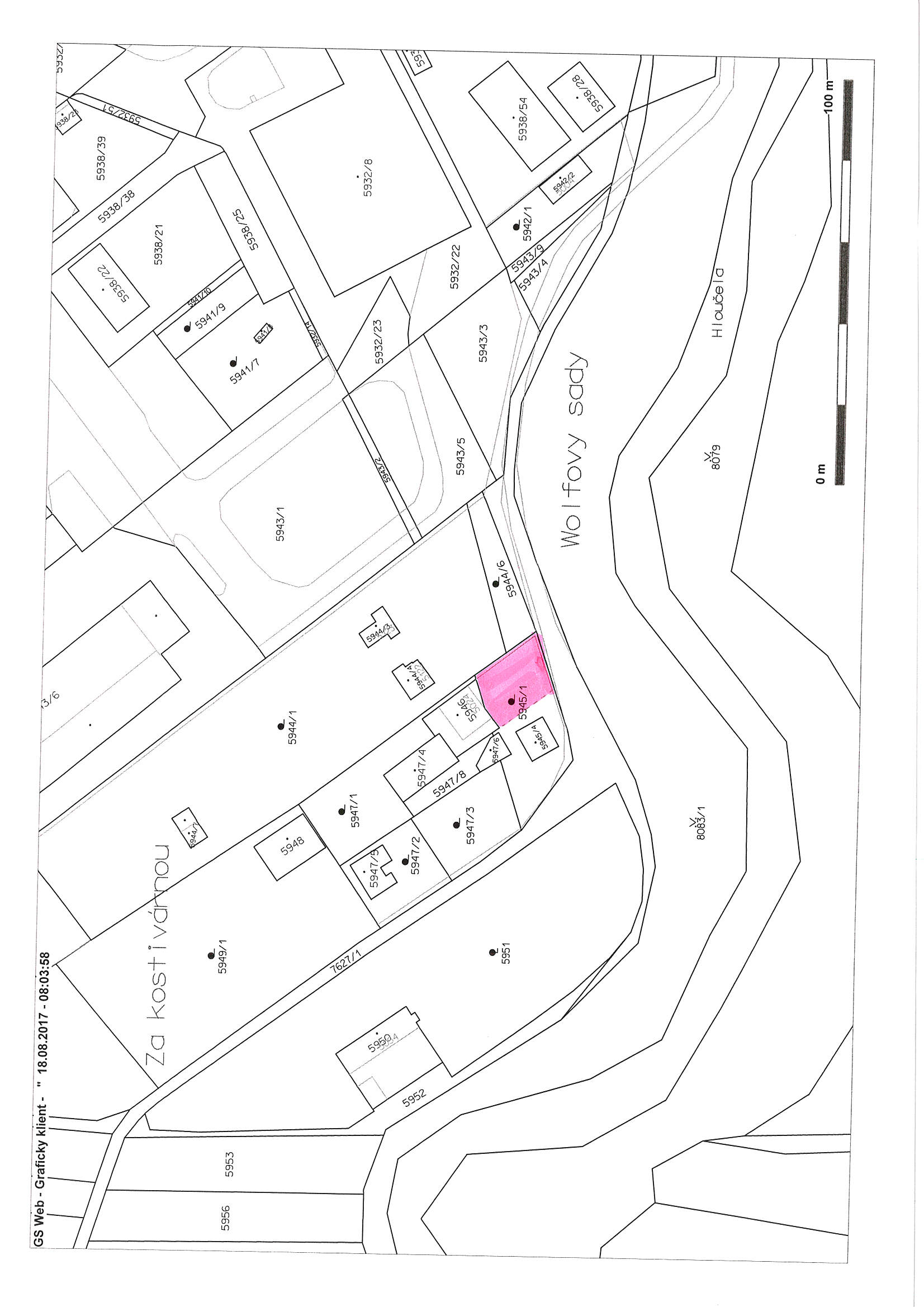 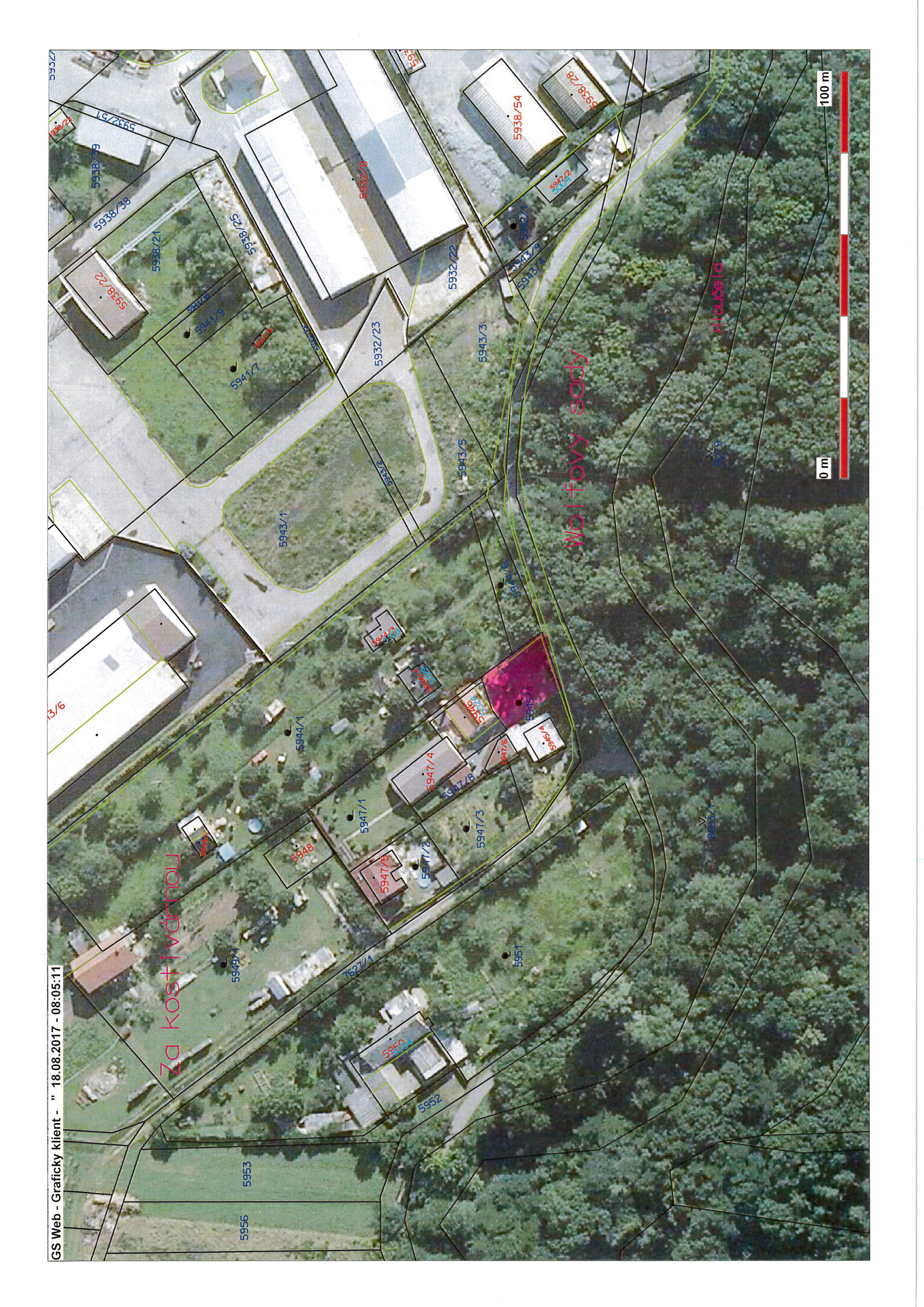 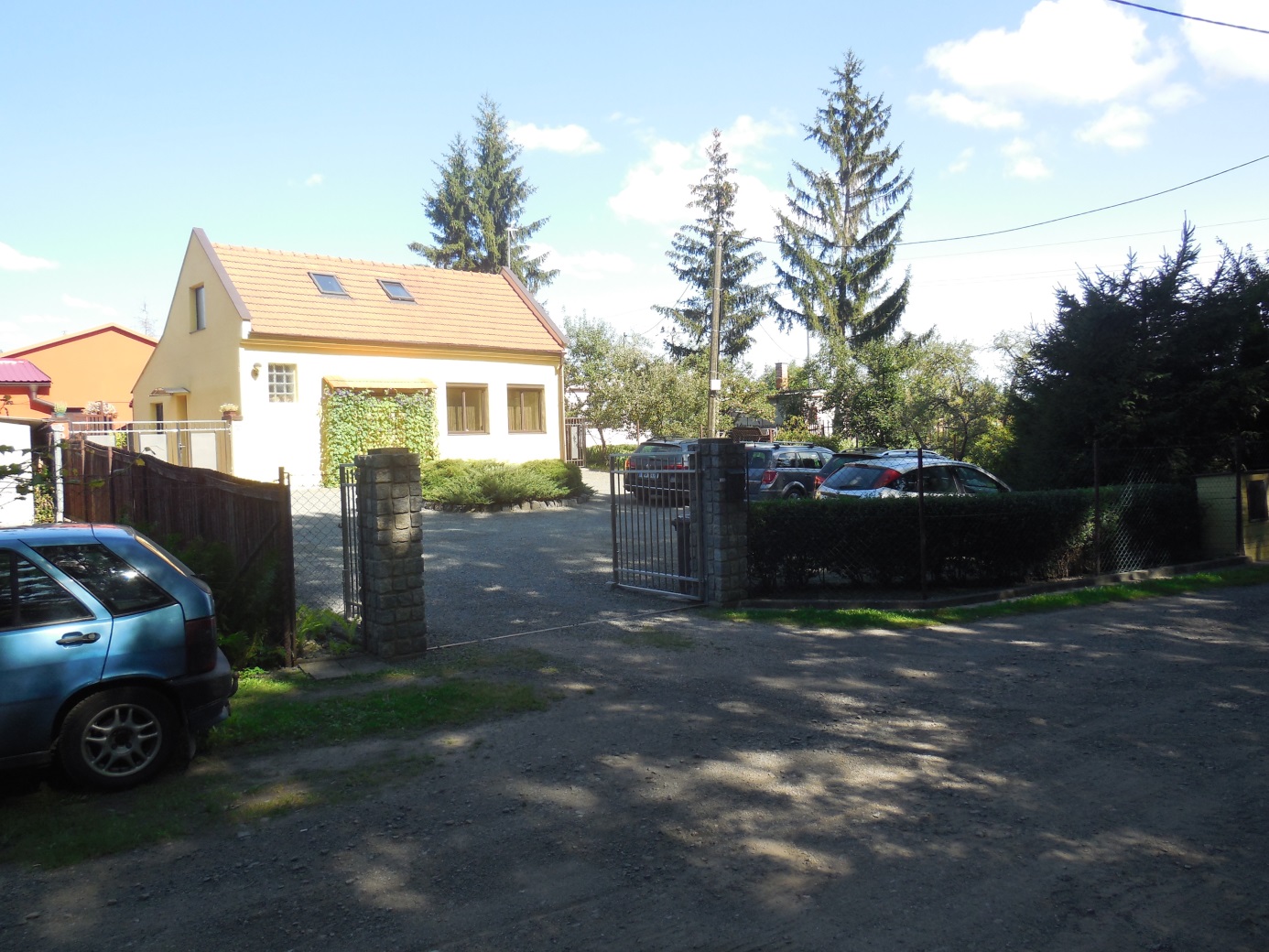 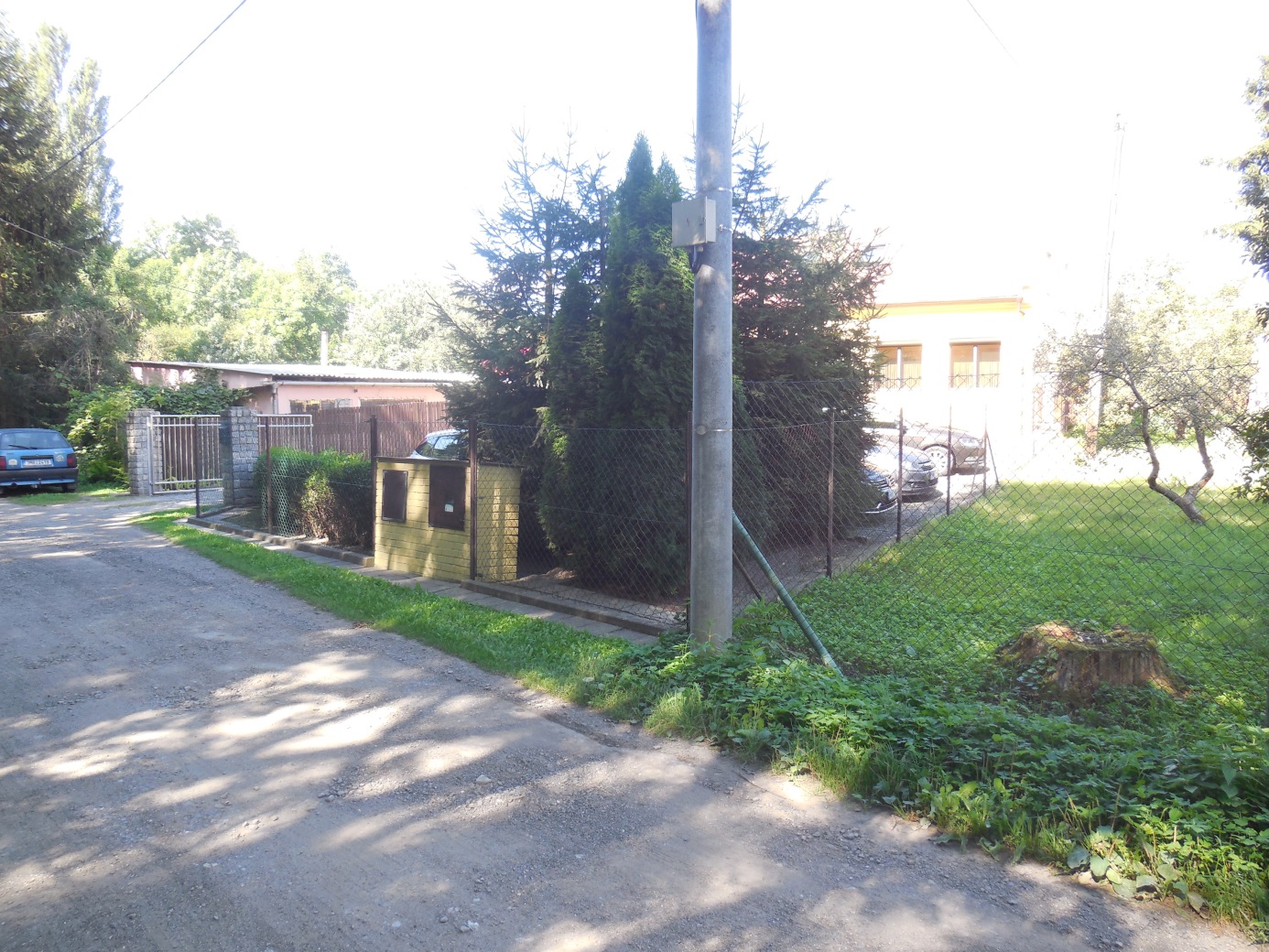 MATERIÁLMATERIÁLčíslo: pro zasedání pro zasedání pro zasedání pro zasedání Zastupitelstva města Prostějova konané dne 30.10.2017Zastupitelstva města Prostějova konané dne 30.10.2017Zastupitelstva města Prostějova konané dne 30.10.2017Zastupitelstva města Prostějova konané dne 30.10.2017Název materiálu:Prodej části pozemku p.č. 5945/1 v k.ú. ProstějovProdej části pozemku p.č. 5945/1 v k.ú. ProstějovProdej části pozemku p.č. 5945/1 v k.ú. ProstějovPředkládá:Rada města ProstějovaRada města ProstějovaRada města ProstějovaMgr. Jiří Pospíšil, náměstek primátorky, v. r. Mgr. Jiří Pospíšil, náměstek primátorky, v. r. Mgr. Jiří Pospíšil, náměstek primátorky, v. r. Návrh usnesení:Návrh usnesení:Návrh usnesení:Návrh usnesení: